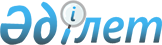 О бюджете Красноярского сельского округа Бородулихинского района на 2024–2026 годыРешение Бородулихинского районного маслихата области Абай от 28 декабря 2023 года № 14-10-VIII
      В соответствии с пунктом 2 статьи 9-1, пунктом 2 статьи 75 Бюджетного кодекса Республики Казахстан, подпунктом 1) пункта 1 статьи 6 Закона Республики Казахстан "О местном государственном управлении и самоуправлении в Республике Казахстан" и решением Бородулихинского районного маслихата от 25 декабря 2023 года № 13-2-VIII "О районном бюджете на 2024-2026 годы" Бородулихинский районный маслихат РЕШИЛ:
      1. Утвердить бюджет Красноярского сельского округа на 2024-2026 годы согласно приложениям 1, 2, 3 соответственно, в том числе на 2024 год в следующих объемах:
      1) доходы – 31217 тысяч тенге, в том числе:
      налоговые поступления – 3979 тысяч тенге;
      неналоговые поступления – 0 тенге;
      поступления от продажи основного капитала – 0 тенге;
      поступления трансфертов – 27238 тысяч тенге;
      2) затраты – 31217 тысяч тенге;
      3) чистое бюджетное кредитование – 0 тенге;
      4) сальдо по операциям с финансовыми активами – 0 тенге;
      5) дефицит (профицит) бюджета – 0 тенге;
      6) финансирование дефицита (использование профицита) бюджета – 0 тенге.
      2. Предусмотреть объем бюджетной субвенции, передаваемой из районного бюджета в бюджет Краснояского сельского округа на 2024 год в сумме 27138 тысяч тенге.
      3. Предусмотреть в бюджете Красноярского сельского округа на 2024 год целевые текущие трансферты из республиканского бюджета сумме 15 тысяч тенге.
      4. Предусмотреть в бюджете Красноярского сельского округа на 2024 год целевые текущие трансферты из областного бюджета сумме 85 тысяч тенге.
      5. Настоящее решение вводится в действие с 1 января 2024 года. Бюджет Красноярского сельского округа на 2024 год Бюджет Красноярского сельского округа на 2025 год Бюджет Красноярского сельского округа на 2026 год
					© 2012. РГП на ПХВ «Институт законодательства и правовой информации Республики Казахстан» Министерства юстиции Республики Казахстан
				
      Председатель районного маслихата 

С. Урашева
Приложение 1 к решению
Бородулихинского районного
маслихата
от 28 декабря 2023 года
№ 14-10-VIII
Категория
Категория
Категория
Категория
Сумма (тысяч тенге)
Класс
Класс
Класс
Сумма (тысяч тенге)
Подкласс
Подкласс
Сумма (тысяч тенге)
Наименование доходов
Сумма (тысяч тенге)
1.ДОХОДЫ
31217
1
Налоговые поступления
3979
01
Подоходный налог
512
2
Индивидуальный подоходный налог
512
04
Налоги на собственность 
3407
1
Налоги на имущество
60
3
Земельный налог
16
4
Налог на транспортные средства
2774
5
Единый земельный налог
557
05
Внутренние налоги на товары, работы и услуги
60
3
Поступления за использовоние природных и других рксурсов
60
2
Неналоговые поступления
0
3
Поступления от продажи основного капитала
0
 4
Поступления трансфертов
27238
02
Трансферты из вышестоящих органов государственного управления
27238
3
Трансферты из районного (города областного значения) бюджета 
27238
Функциональная группа
Функциональная группа
Функциональная группа
Функциональная группа
Функциональная группа
Сумма (тысяч тенге)
Функциональная подгруппа
Функциональная подгруппа
Функциональная подгруппа
Функциональная подгруппа
Сумма (тысяч тенге)
Администратор бюджетных программ
Администратор бюджетных программ
Администратор бюджетных программ
Сумма (тысяч тенге)
Программа
Программа
Сумма (тысяч тенге)
Наименование
Сумма (тысяч тенге)
II. ЗАТРАТЫ
31217
01
Государственные услуги общего характера
21557
1
Представительные, исполнительные и другие органы, выполняющие общие функции государственного управления
21557
124
Аппарат акима города районного значения, села, поселка, сельского округа
21557
001
Услуги по обеспечению деятельности акима города районного значения, села, поселка, сельского округа
21557
 07
Жилищно-коммунальное хозяйство
1860
3
Благоустройство населенных пунктов
1860
124
Аппарат акима города районного значения, села, поселка, сельского округа
1860
008
Освещение улиц в населенных пунктах
1254
009
Обеспечение санитарии населенных пунктов
606
12
Транспорт и коммуникации
7800
1
Автомобильный транспорт
7800
124
Аппарат акима города районного значения, села, поселка, сельского округа
7800
013
Обеспечение функционирования автомобильных дорог в городах районного значения, селах, поселках сельских округах
7800
III .Чистое бюджетное кредитование
0
IV. Сальдо по операциям с финансовыми активами
0
V. Дефицит (профицит) бюджета
0
VI. Финансирование дефицита (использование профицита) бюджета
0Приложение 2 к решению
Бородулихинского районного
маслихата
от 28 декабря 2023 года
№ 14-10-VIII
Категория
Категория
Категория
Категория
Сумма (тысяч тенге)
Класс
Класс
Класс
Сумма (тысяч тенге)
Подкласс
Подкласс
Сумма (тысяч тенге)
Наименование доходов
Сумма (тысяч тенге)
1.ДОХОДЫ
32962
1
Налоговые поступления
4227
01
Подоходный налог
563
2
Индивидуальный подоходный налог
563
04
Налоги на собственность 
3603
1
Налоги на имущество
61
3
Земельный налог
16
4
Налог на транспортные средства
2913
5
Единый земельный налог
613
05
Внутренние налоги на товары, работы и услуги
61
3
Поступления за использовоние природных и других рксурсов
61
2
Неналоговые поступления
0
3
Поступления от продажи основного капитала
0
 4
Поступления трансфертов
28735
02
Трансферты из вышестоящих органов государственного управления
28735
3
Трансферты из районного (города областного значения) бюджета 
28735
Функциональная группа
Функциональная группа
Функциональная группа
Функциональная группа
Функциональная группа
Сумма (тысяч тенге)
Функциональная подгруппа
Функциональная подгруппа
Функциональная подгруппа
Функциональная подгруппа
Сумма (тысяч тенге)
Администратор бюджетных программ
Администратор бюджетных программ
Администратор бюджетных программ
Сумма (тысяч тенге)
Программа
Программа
Сумма (тысяч тенге)
Наименование
Сумма (тысяч тенге)
II. ЗАТРАТЫ
32962
01
Государственные услуги общего характера
22868
1
Представительные, исполнительные и другие органы, выполняющие общие функции государственного управления
22868
124
Аппарат акима города районного значения, села, поселка, сельского округа
22868
001
Услуги по обеспечению деятельности акима города районного значения, села, поселка, сельского округа
22868
 07
Жилищно-коммунальное хозяйство
1943
3
Благоустройство населенных пунктов
1943
124
Аппарат акима города районного значения, села, поселка, сельского округа
1943
008
Освещение улиц в населенных пунктах
1310
009
Обеспечение санитарии населенных пунктов
633
12
Транспорт и коммуникации
8151
1
Автомобильный транспорт
8151
124
Аппарат акима города районного значения, села, поселка, сельского округа
8151
013
Обеспечение функционирования автомобильных дорог в городах районного значения, селах, поселках сельских округах
8151
III .Чистое бюджетное кредитование
0
IV. Сальдо по операциям с финансовыми активами
0
V. Дефицит (профицит) бюджета
0
VI. Финансирование дефицита (использование профицита) бюджета
0Приложение 3 к решению
Бородулихинского районного
маслихата
от 28 декабря 2023 года
№ 14-10-VIII
Категория
Категория
Категория
Категория
Сумма (тысяч тенге)
Класс
Класс
Класс
Сумма (тысяч тенге)
Подкласс
Подкласс
Сумма (тысяч тенге)
Наименование доходов
Сумма (тысяч тенге)
1.ДОХОДЫ
33562
1
Налоговые поступления
4448
01
Подоходный налог
620
2
Индивидуальный подоходный налог
620
04
Налоги на собственность 
3766
1
Налоги на имущество
62
3
Земельный налог
16
4
Налог на транспортные средства
3014
5
Единый земельный налог
674
05
Внутренние налоги на товары, работы и услуги
62
3
Поступления за использовоние природных и других рксурсов
62
2
Неналоговые поступления
0
3
Поступления от продажи основного капитала
0
 4
Поступления трансфертов
29114
02
Трансферты из вышестоящих органов государственного управления
29114
3
Трансферты из районного (города областного значения) бюджета 
29114
Функциональная группа
Функциональная группа
Функциональная группа
Функциональная группа
Функциональная группа
Сумма (тысяч тенге)
Функциональная подгруппа
Функциональная подгруппа
Функциональная подгруппа
Функциональная подгруппа
Сумма (тысяч тенге)
Администратор бюджетных программ
Администратор бюджетных программ
Администратор бюджетных программ
Сумма (тысяч тенге)
Программа
Программа
Сумма (тысяч тенге)
Наименование
Сумма (тысяч тенге)
II. ЗАТРАТЫ
33562
01
Государственные услуги общего характера
23013
1
Представительные, исполнительные и другие органы, выполняющие общие функции государственного управления
23013
124
Аппарат акима города районного значения, села, поселка, сельского округа
23013
001
Услуги по обеспечению деятельности акима города районного значения, села, поселка, сельского округа
23013
 07
Жилищно-коммунальное хозяйство
2031
3
Благоустройство населенных пунктов
2031
124
Аппарат акима города районного значения, села, поселка, сельского округа
2031
008
Освещение улиц в населенных пунктах
1369
009
Обеспечение санитарии населенных пунктов
662
12
Транспорт и коммуникации
8518
1
Автомобильный транспорт
8518
124
Аппарат акима города районного значения, села, поселка, сельского округа
8518
013
Обеспечение функционирования автомобильных дорог в городах районного значения, селах, поселках сельских округах
8518
III .Чистое бюджетное кредитование
0
IV. Сальдо по операциям с финансовыми активами
0
V. Дефицит (профицит) бюджета
0
VI. Финансирование дефицита (использование профицита) бюджета
0